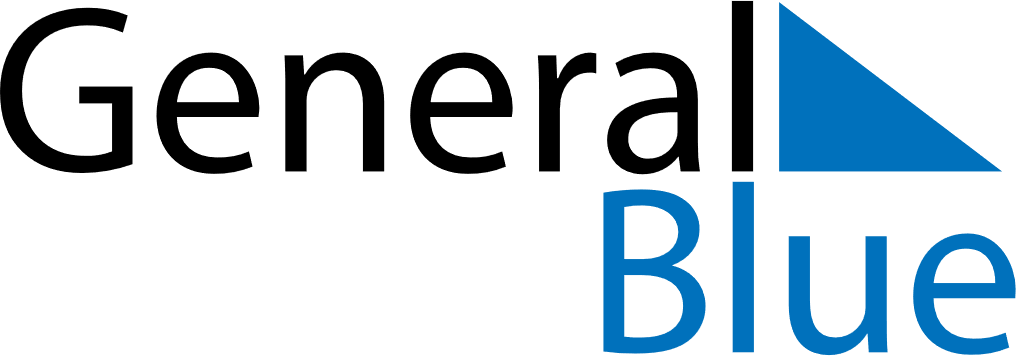 June 2021June 2021June 2021El SalvadorEl SalvadorSundayMondayTuesdayWednesdayThursdayFridaySaturday12345678910111213141516171819Father’s Day20212223242526Día del Maestro27282930